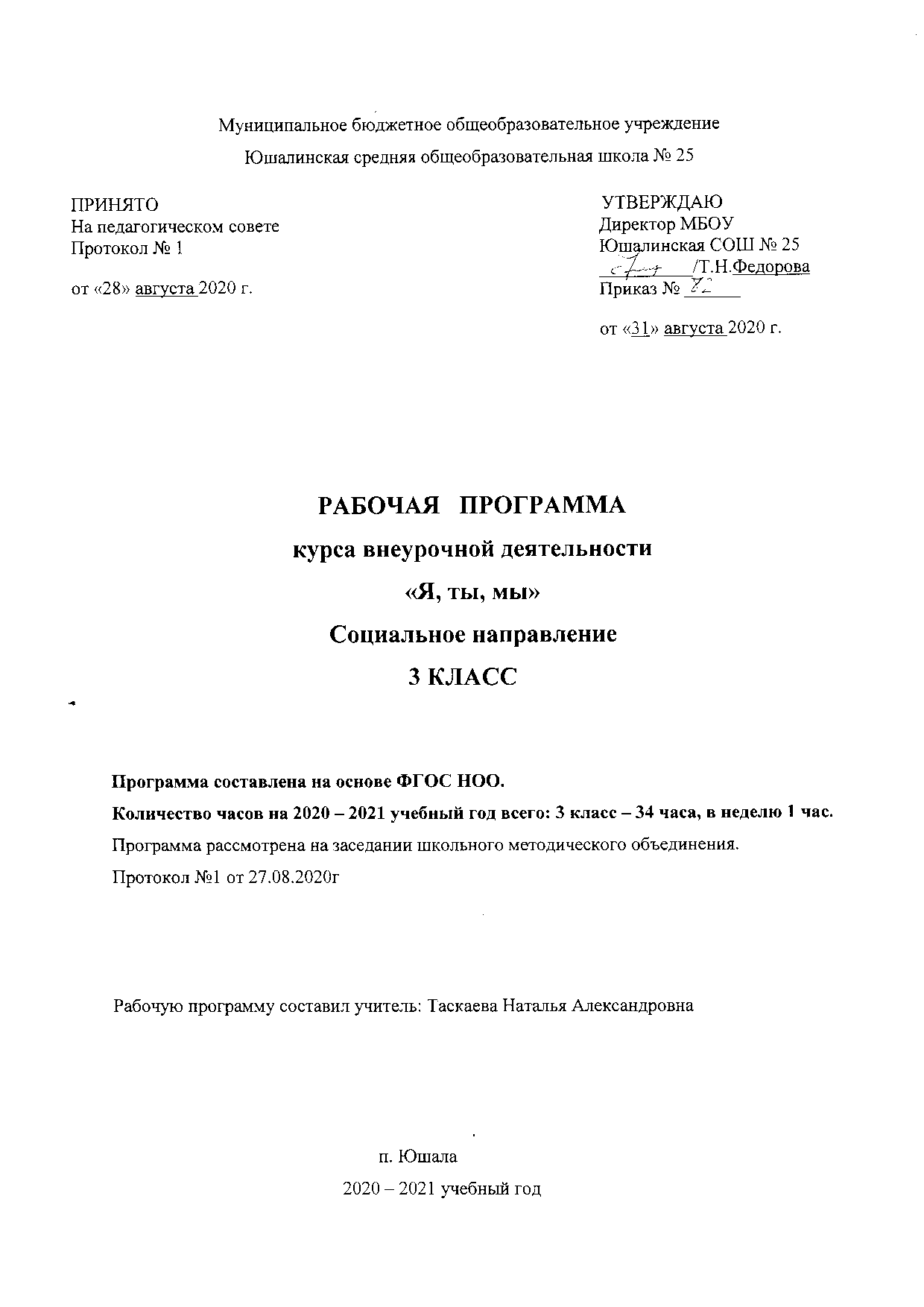                                                   Пояснительная запискаРабочая программа «Я, ты, мы» составлена в соответствии с требованиями Федерального государственного образовательного стандарта начального образования и реализуется в рамках внеурочной деятельности. Программа разработана на основе правовых документов:Федерального закона от 29.12.2012 г. № 273-ФЗ «Закон об образовании в Российской Федерации» (п. 22 ст. 2, ч. 1,5 ст.12, ч. 7 ст. 28, ст. 30, п. 5 ч. 3 ст. 47, п. 1 ч. 1 ст. 48);Федерального государственного образовательного стандарта начального общегообразования, утв. приказом Минобрнауки России от 06.10.2009 № 373 с изменениями от 26 ноября 2010 г., 22 сентября 2011 г., 18 декабря 2012 г. (п.19.5);Устава школы, Основной Образовательной программы муниципального бюджетного общеобразовательного учреждения "Средняя общеобразовательная школа №5"Учебного плана внеурочной деятельности школыПоложения о рабочей программе по внеурочной деятельности в рамках ФГОСМетодический конструктор: пособие для учителя стандарты второго поколения. Д.В. Григорьев, П.В. Степанов.В основу разработки программы положено общетеоретическое положение о том, что личность развивается в активной деятельности. Такие возможности предоставляет, прежде всего, учебная и трудовая деятельность, но только в том случае, если ребенок является ее субъектом. Направление внеурочной работы, связанное с общественно-полезной деятельностью, представлено следующими видами деятельности: социальное творчество, волонтерская деятельность, трудовая деятельность и др. с учетом имеющихся в распоряжении ресурсов, желаемых результатов и специфики образовательного учреждения. Общественно-полезная деятельность школьников уже в начальных классах должна учить детей самостоятельности в организации собственной индивидуальной, групповой и коллективной деятельности. Цель: формирование активной позиции детей по отношению к миру, в проявлении заботы о себе и ближнем окружении, уважение к труду и людям труда, воспитание бережливости, аккуратности, ответственности за результаты труда, безопасности жизнедеятельности, экологической культуре. Данная цель достигается в процессе решения следующих задач: формирование системы знаний, необходимых для выполнения трудовой деятельности, жизненного и профессионального самоопределения, выбора профессии; формирование потребностно-мотивационного компонента трудовой деятельности и позитивного эмоционально-ценностного отношения к ней; развитие сознательного отношения к труду, формирование соответствующих знаний и убеждений; формирование представлений о безопасности жизнедеятельности и сохранении здоровья; развитие экологической культуры учащихся. В рамках программы «Я, ты, мы» используются следующие формы организации внеурочной деятельности:встречи;просмотр и обсуждение видеоматериала;  экскурсии;конкурсы;выставки детских работ;коллективные творческие дела;викторины;творческие проекты, презентации; аукционы добрых дел;трудовые десанты;общественно полезные практики;социально-значимые акции.Описание места программы в учебном планеВ соответствии с учебным планом начального общего образования МБОУ Юшалинская СОШ № 25  программа «Я, ты, мы». реализуется в 3 классе. Количество часов в год - 34 часа, один час в неделю. Возраст детей 8-9 лет. Тематическое планирование                                                       Содержание программы3класс «Я, ты, мы. » -34 часа.Экология (6 часов) Введение в курс. Моя малая родина; «Экосистема родного края»; «Посмотри, как он хорош, мир, в котором ты живёшь»; познавательно-игровая программа «Мой край родной»; «птичий калейдоскоп».Ваше право (7 часов) Правовой всеобуч «Азбука права»: чему нас учат правила дорожного движения; права и обязанности, КТД «Неделя правовых знаний»; «Опасности вредных привычек» Профориентация (7 часов) Интересы и склонности в выборе профессий;  признаки профессий; выставка рисунков «Все работы хороши – выбирай на вкус»; в мире профессий; профессии моего города; О профессиях разных, нужных и важных; «Мой выбор профессии» (профориентационные встречи, экскурсии). Безопасность (10 часов) Мой путь от дома до школы; как ты знаешь правила дорожного движения; знаем, как при пожаре себя вести, знаем, как пожара не допустить; мы учимся переходить дорогу; личная безопасность в гостях; «Пожар в лесу. Виды и причины лесных пожаров»; «Я по улице шагаю»; «Детские игры и дорога» - правила поведения; «Мы – пассажиры» правила предосторожности, «Мы вместе за безопасное детство».Маленький помощник (4 часа)  «Труд кормит, а лень портит»; весенняя неделя добра «Будь внимателен к пожилым людям»; «Мир, труд, май!» субботник. Планируемые результаты освоения учащимисяпрограммы внеурочной деятельности   Личностными результатами освоения курса является:• ценностное отношение к труду и творчеству, трудолюбие;• первоначальные навыки трудового творческого сотрудничества со сверстниками, старшими детьми и взрослыми;• осознание приоритета нравственных основ труда, творчества, создания нового;• потребности и начальные умения выражать себя в различных доступных и наиболее привлекательных для ребёнка видах творческой деятельности;• мотивация к самореализации в социальном творчестве, познавательной и практической, общественно полезной деятельности.Метапредметные результаты:понимание социальной реальности и повседневной жизни; получение опыта разработки социальных проектов и организации коллективной творческой деятельности; поиск, нахождение и обработка информации  о принятых в обществе нормах поведения и общения; о толерантности к другим людям; о взаимопомощи и т.п.;приобретение навыков культуры общения (дома, в школе, в обществе); совершенствование в умениях слышать себя  и других;приобретение школьником опыта самостоятельного социального действия: опыт исследовательской и поисковой деятельности; опыт публичного выступления; опыт самообслуживания, самоорганизации и организации совместной деятельности с другими детьми.В процессе оценки достижения планируемых результатов используются такие методы, как наблюдение, анализа результатов деятельности, проекты, творческие работы, самоанализ и самооценка.     Результаты внеурочной деятельности отслеживаются в портфолио учащихся. Основными критериями оценки достигнутых результатов считаются:• самостоятельность работы;• осмысленность действий;• разнообразие освоенных задач.Описание учебно- методического и материально- технического обеспечения программы                                                    Для обучающихся: - Детские энциклопедии. - Электронная детская энциклопедия.                                                     Интернет-ресурсы: sсhoоl -collection. edu.ru    www.urok.ru http// sch2000/ru Результаты внеурочной деятельности отслеживаются в портфолио учащихся. Основными критериями оценки достигнутых результатов считаются:• самостоятельность работы;• осмысленность действий;• разнообразие освоенных задач.№ п\пТема учебного занятияКоличество часовФорма занятияI.Экология61.Введение в курс. 1Организационная беседа2.Моя малая родина1социально-значимая акция3.«Экосистема родного края»1викторина4.Посмотри, как он хорош, мир, в котором ты живёшь1трудовой десант5.Познавательно-игровая программа «Мой край родной»1игровая программа6.Птичий калейдоскоп1аукцион добрых делII.Ваше право77-8.Правовой всеобуч «Азбука права»: чему нас учат правила дорожного движения2просмотр и обсуждение видеоматериала9-10.Правовой всеобуч «Азбука права»: права и обязанности2просмотр и обсуждение видеоматериала11-12.«Неделя правовых знаний»2коллективные творческие дела;творческие проекты, презентации;13.Опасности вредных привычек1Час общенияIII.Профориентация714.Интересы и склонности в выборе профессий1встречи с людьми различных профессий15.Признаки профессий1встречи с людьми различных профессий16.Выставка рисунков «Все работы хороши – выбирай на вкус»1конкурсы;выставки детских работ17.В мире профессий1творческий проект18.Профессии моего города1просмотр и обсуждение видеоматериала19.О профессиях разных, нужных и важных1экскурсия20.«Мой выбор профессии» 1творческий проектIV.Безопасность1021.Мой путь от дома до школы1Игровые ситуации22.Как ты знаешь правила дорожного движения1просмотр и обсуждение видеоматериала, викторина23.Знаем, как при пожаре себя вести, знаем, как пожара не допустить1Презентация24.Мы учимся переходить дорогу1игра25.Личная безопасность в гостях1Час общения26.Пожар в лесу. Виды и причины лесных пожаров1просмотр и обсуждение видеоматериала27.Я по улице шагаю1викторина; выставка детских работ28.«Детские игры и дорога» - правила поведения1коллективные творческие дела29.«Мы – пассажиры» правила предосторожности1игра30. Мы вместе за безопасное детство1Игровые ситуацииV.Маленький помощник431.«Труд кормит, а лень портит»1общественно полезные практики32-33.Весенняя неделя добра «Будь внимателен к пожилым людям»2трудовые десанты34.«Мир, труд, май!» субботник1трудовые десанты